2.1.5. Die Funktion f(x) = mx + n; m  0; Lineare Funktionenf(x) = 2x –1; x ∊ Rm = 2, n = –1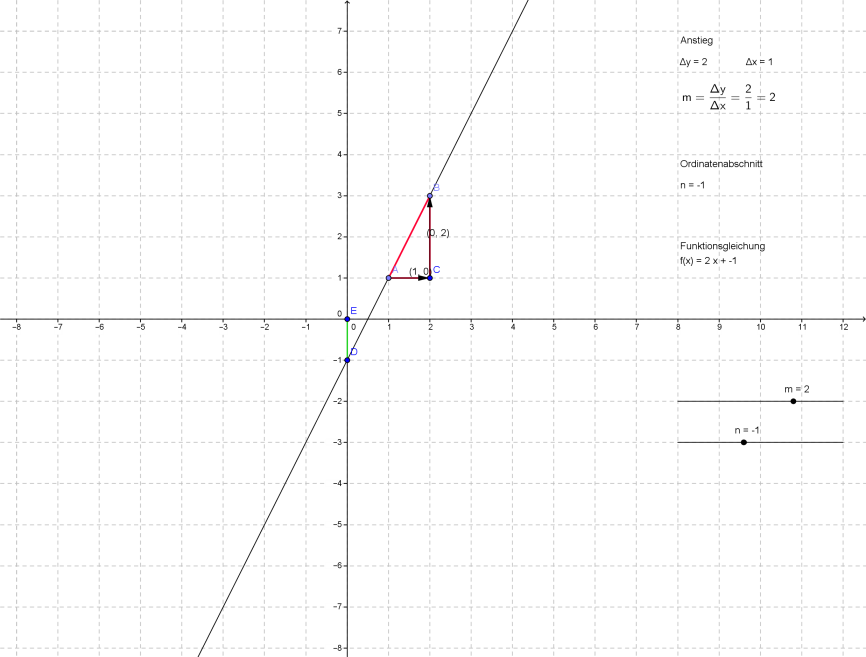 Die Funktion f(x) = 2x – 1 ergibt sich aus der Funktion f(x) gleich 2x um eine Einheit nach unten verschoben (–1).Schnittpunkt mit der y-AchsePy (0; –1)Jede Funktion, die sich in der Form f(x) = mx + n; m ≠ 0 darstellen lässt, ist eine LINEARE FUNKTION.